Анкета «Оказание государственных и муниципальных услуг через Единый портал государственных услуг»      www. gosuslugi.ru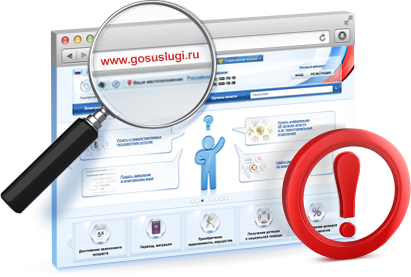               ФИО______________________________сот.тел.____________________Знаете ли Вы о возможности получения государственных и муниципальных услугах через портал госуслуги?ДаНет2.Зарегистрированы ли Вы на портале госуслуг?ДаНет3.Каким образом Вы подаете заявления о предоставлении государственных и муниципальных услуг?Через портал госуслугЧерез многофункциональный центр (МФЦ)На личном приеме4.За какими государственными и муниципальными услугами Вы бы обратились через портал госуслуг?Проверка и оплата налоговых задолженностейПроверка и оплата штрафов ГИБДДПолучение и замена загранпаспортаПодача налоговой декларацииВыдача разрешений на строительство (реконструкцию), объектов капитального        строительстваЗачисление ребенка в дошкольное образовательное учреждениеПредоставление однократно бесплатно в собственность граждан земельных участков для индивидуального жилищного строительстваНи за какимиВаша услуга_______________________________________________________5.Используете ли Вы возможность получения государственных и муниципальных услуг через портал госуслуг?ДаНет    Если нет, укажите причину ___________________________________________6.На Ваш взгляд портал госуслуг, экономит время граждан и упрощает получение государственных и муниципальных услуг?ДаНетЗатрудняюсь ответить7.Будете ли Вы рекомендовать родным, знакомым Вам людям использовать портал госуслуг, для получения государственных и муниципальных услуг?ДаНет8. Хоте ли бы Вы зарегистрироваться на портале госусуг?ДаНетЗа более подробной информацией, можете обратиться по телефону 3-41-82, 7-39-96